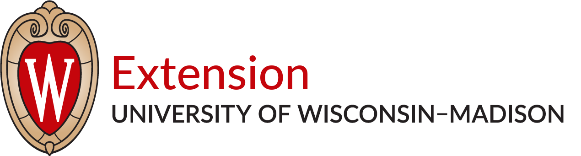 Demographics Form Template – SpanishNombre del evento:							Fecha del evento:Entender los datos demográficos de nuestros participantes nos ayuda a mejorar los programas y servicios de Extension. Solicitar la siguiente información nos ayuda también a cumplir con nuestros requisitos institucionales de cumplimiento con las prácticas federales de no discriminación. Proporcionarnos esta información es algo voluntario. Usted no tiene el requisito de llenar este formulario para participar en los programas de Extension. Si tiene alguna pregunta acerca de este formulario o de por qué Extension recopila esta información, comuníquese con: Kim Waldman, Compliance Coordinator & Equity Strategist, UW-Madison Division of Extension, (608) 263-2776, kim.waldman@wisc.edu.Seleccione la opción siguiente que describa mejor su etnicidad.  Me identifico como Chicano/Chicana/Chicanx, Hispano/Hispana o Latino/Latina/Latinx.  No me identifico como Chicano/Chicana/Chicanx, Hispano/Hispana o Latino/Latina/Latinx.  Prefiero no responder.Seleccione las opciones siguientes que describan mejor su raza. Seleccione todas las que correspondan.   Raza indígena o con enlaces sociales con grupos indígenas de Alaska, Estados Unidos, o de las Américas   Raza Asiática  Raza Negra o Afroamericana  Nativa(o) de Hawái u Otras de Las Islas del Pacífico  Raza Blanca  Una o más razas no indicadas anteriormente  Prefiero no responder.Seleccione la opción siguiente que describa mejor cómo se identifica.  Femenino  Masculino  No binario  Prefiero no responder.Seleccione la opción siguiente que describa mejor su edad.  Entre 0 y 4 años  Entre 5 y 17 años  Entre 18 y 24 años  Entre 25 y 44 años  Entre 45 y 64 años  Entre 65 y 74 años  75 años o más  Prefiero no responder.